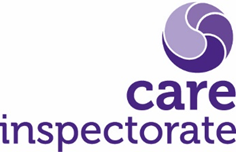 What do you think of your (Childminder/After School Club/Nursery)?                             What’s the best thing you do here?	………………………………………………………………………………………………………………………………………………………………………………………………………………………………………………………………………………………………………………………………………What don’t you like?  	………………………………………………………………………………………………………………………………………………………………………………………………………………………………………………………………………………………………………………………………………What would make it better?            	………………………………………………………………………………………………………………………………………………………………………………………………………………………………………………………………………………………………………………………………………What would you tell a friend who wants to come here?            	………………………………………………………………………………………………………………………………………………………………………………………………………………………………………………………………………………………………………………………………………………………………………………………………………………………………………………………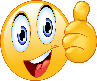 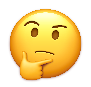 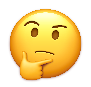 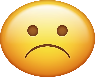 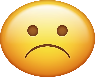 I am treated fairly and wellI feel good and safeStaff help me do the best I canI can learn and play with othersI can choose my own activitiesI have funI can learn and play outdoors and explore nature.